Analyze the following advertisement: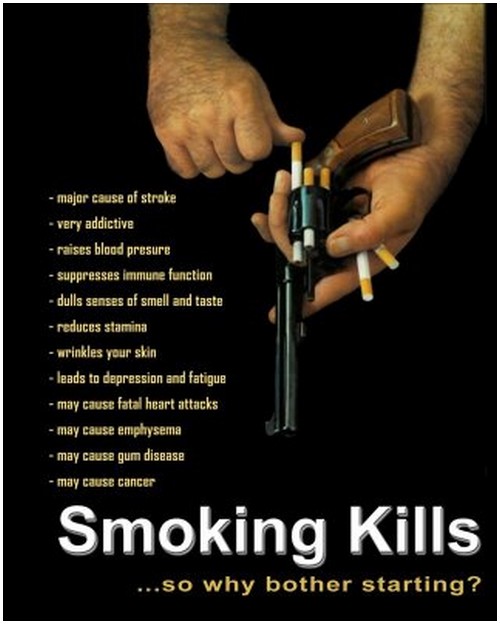 2. Analyze the following product packaging: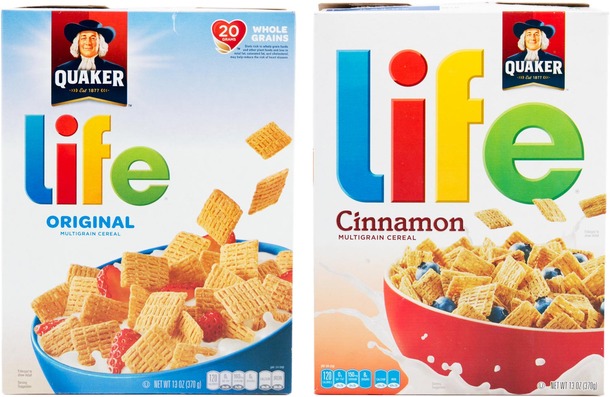 Analyze the following product packaging: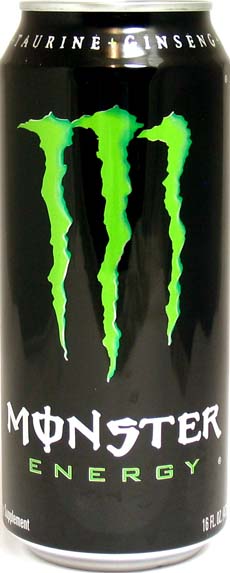 Analyze the following product packaging: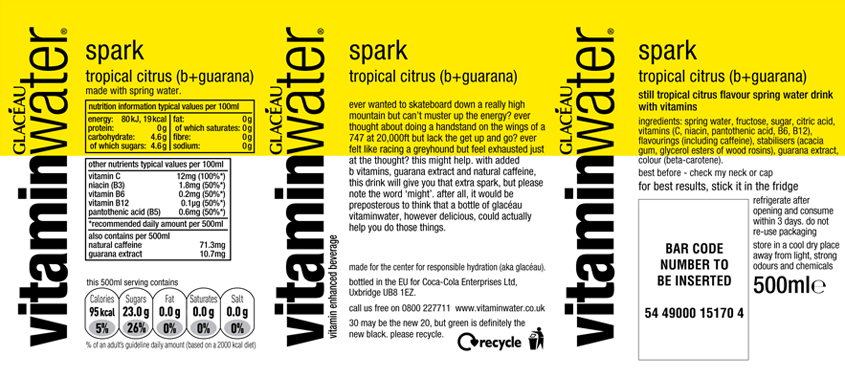 